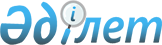 "Ертiс химия-металлургия заводы" акционерлiк қоғамын қаржылық сауықтыру жөнiндегi кезек күттiрмейтiн шаралар туралы
					
			Күшін жойған
			
			
		
					Қазақстан Республикасы Үкiметiнiң 1997 жылғы 8 қазандағы N 1426 Қаулысы. Күші жойылды - Қазақстан Республикасы Үкіметінің 2008 жылғы 23 сәуірдегі N 381 Қаулысымен



      


Күші жойылды - Қазақстан Республикасы Үкіметінің 2008.04.23 


 N 381 


 Қаулысымен.



      "Ертiс химия-металлургия заводы" акционерлiк қоғамын қаржылық сауықтыру жөнiнде кезек күттiрмейтiн шаралар қабылдау мақсатында Қазақстан Республикасының Үкiметi қаулы етедi: 



      1. "Банкроттық туралы" Қазақстан Республикасының Заңына сәйкес "Ертiс химия-металлургия заводы" акционерлiк қоғамы (бұдан әрi - Кәсiпорын) дәрменсiз кәсiпорын деп танылсын. 



      2. Қазақстан Республикасы Қаржы министрлiгiнiң Мемлекеттiк мүлiк пен активтердi басқару департаментi: 



      Кәсiпорынға қатысты оңалту рәсiмдерiн соттан тыс тәртiппен жүргiзсiн; 



      "Құндыбай" акционерлiк қоғамының оны Кәсiпорынды оңалтушы басқарушы етiп тағайындау туралы ұсынысын қабылдасын;



      Кәсiпорынды оңалту жоспарында оңалту шаралары ретiнде оны санациялау және басқа да қажеттi шараларды көздесiн.



      3. Осы қаулының атқарылуына бақылау жасау Қазақстан Республикасы Премьер-министрiнiң орынбасары - Қазақстан Республикасының Экономика және сауда министрi Ө.Е.Шүкеевке жүктелсiн.

      

Қазақстан Республикасы




      Премьер-Министрiнiң




      мiндетiн атқарушы


					© 2012. Қазақстан Республикасы Әділет министрлігінің «Қазақстан Республикасының Заңнама және құқықтық ақпарат институты» ШЖҚ РМК
				